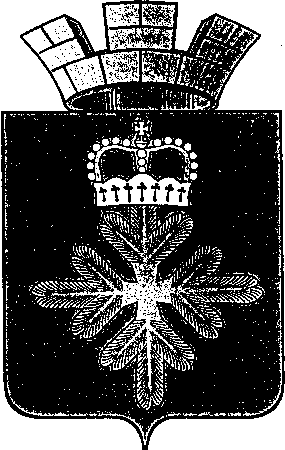 ПОСТАНОВЛЕНИЕАДМИНИСТРАЦИИ ГОРОДСКОГО ОКРУГА ПЕЛЫМОб упорядочении обращения со служебной информацией ограниченного распространения в муниципальных учреждениях образования и учреждениях культуры городского округа ПелымНа основании Федерального закона  № 149 ФЗ от 27 июля 2006 «Об информации, информационных технологиях и о защите информации»,  Положения о порядке обращения со служебной информацией ограниченного распространения в федеральных органах исполнительной власти и уполномоченном органе управления использованием атомной энергии, утвержденного постановлением Правительства Российской Федерации от 3 ноября 1994 г. № 1233 «Об утверждении Положения о порядке обращения со служебной информацией ограниченного распространения в федеральных органах исполнительной власти, уполномоченном органе управления использованием атомной энергии и уполномоченном органе по космической деятельности» в целях упорядочения обращения со служебной информацией ограниченного распространения, администрация городского округа Пелым ПОСТАНОВЛЯЕТ:1. Руководителям муниципальных учреждений образования и учреждений культуры городского округа Пелым:1.1. Утвердить:- перечень документов для служебного пользования в данный перечень включить паспорт антитеррористической защищенности объекта и документы, направленные на обеспечение антитеррористической безопасности; -положение о порядке работы со служебной информацией ограниченного распространения;1.2. Обеспечить неукоснительное выполнение требований настоящего постановления и защиту служебной информации ограниченного распространения.2. Настоящее постановление разместить на официальном сайте городского округа Пелым в сети «Интернет» и опубликовать в информационной газете «Пелымский вестник».3. Контроль за исполнением настоящего постановления возложить на заместителя главы администрации городского округа Пелым А.А. Пелевину.И.о. главы администрациигородского округа Пелым                                                         А.А. Пелевинаот 19.02.2021 № 45п. Пелым